РЕШЕНИЕВ соответствии с Решением Городской Думы Петропавловск-Камчатского городского округа от 31.10.2013 № 145-нд «О наградах и почетных званиях Петропавловск-Камчатского городского округа» Городская Дума Петропавловск-Камчатского городского округаРЕШИЛА:1. Наградить Почетной грамотой Городской Думы Петропавловск-Камчатского городского округа за эффективную муниципальную службу, ответственное отношение к своим должностным обязанностям и в связи с профессиональным праздником «День юриста» Гончаренко Сергея Владимировича - начальника юридического отдела Управления архитектуры, градостроительства и земельных отношений администрации Петропавловск-Камчатского городского округа. 2. Направить настоящее решение в газету «Град Петра и Павла» для опубликования.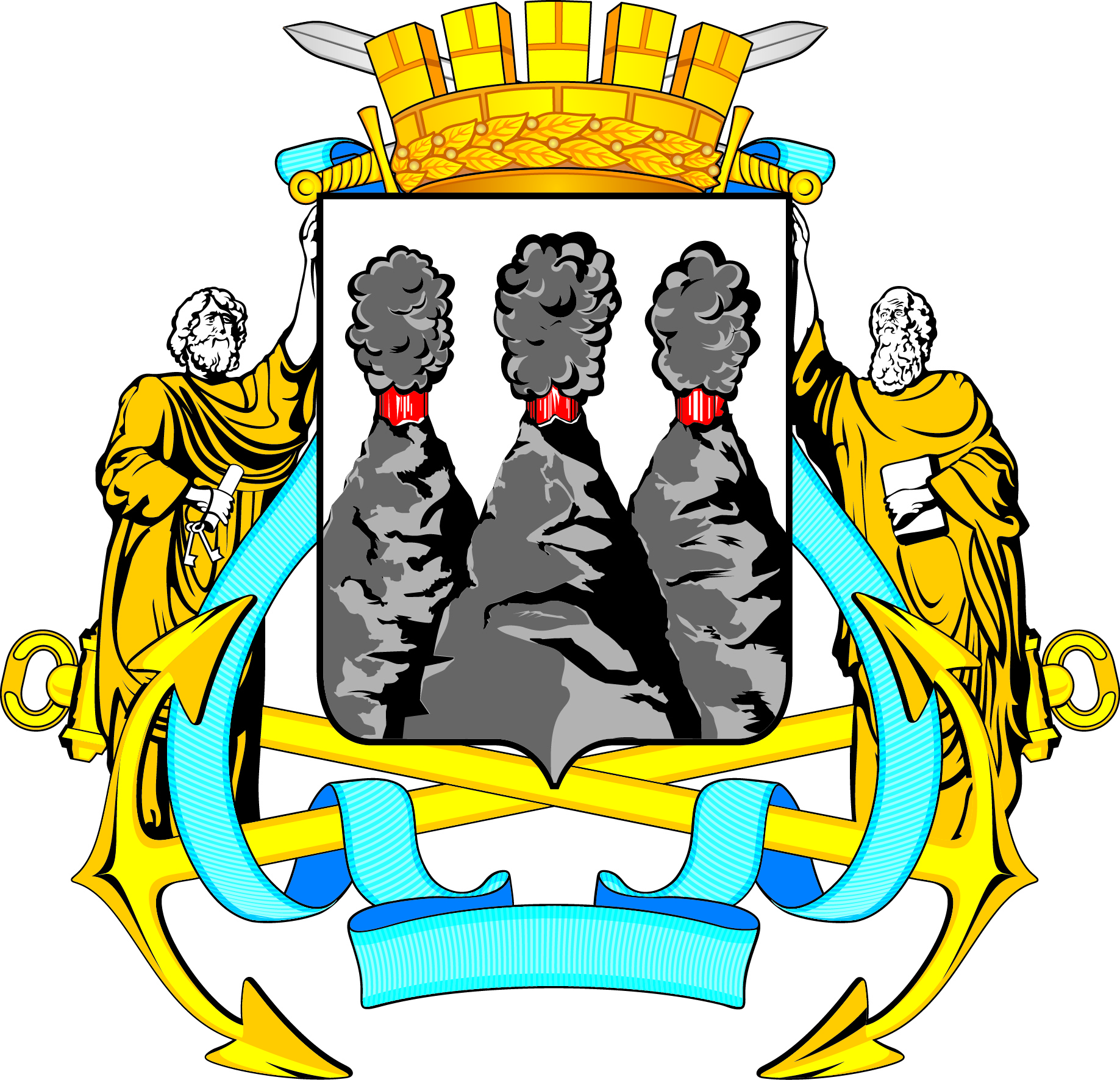 ГОРОДСКАЯ ДУМАПЕТРОПАВЛОВСК-КАМЧАТСКОГО ГОРОДСКОГО ОКРУГАот 29.11.2017 № 56-р3-я сессияг.Петропавловск-КамчатскийО награждении Почетной грамотой Городской Думы Петропавловск-Камчатского городского округа Гончаренко Сергея Владимировича Председатель Городской ДумыПетропавловск-Камчатского городского округаГ.В. Монахова